Mali genijalci u ZagrebuUsprkos nenormalnoj količini kiše koja je pala tog dana, usprkos nepojavljivanju autobusa na mjesto polazišta i usprkos nesnalaženju vozača autobusa po Zagrebu, "Mali genijalci" su  07.listopada odradili terensku nastavu, u sklopu projekta "Znanost je fora - meteorologija".Prvo smo posjetili Državni hidrometeorološki zavod na Griču u kojem su nam, naravno, prognozirali kišu (kao da mi to i sami nismo znali ). Zatim smo posjetili ZOO gdje smo slušali edukativno predavanje pod nazivom "Trag" i saznali mnoštvo zanimljivih stvari, ali i naučili ponešto. Na kraju, nakon podosta šetnje po kiši, u Mcdonaldsu, zaboravili smo  kakvi su nas jadi mučili na početku 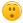 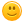 